BIODATA MAHASISWAIDENTITAS DIRINama				: SRI WAHYUNINPM				: 152114132Tempat/T.Lahir		: Rimba Melintang 16 juni 1996Jenis Kelamin			: PerempuanAgama				: IslamStatus				: Belum MenikahPekerjaan			: MahasiswaAnak Ke			: 2 Dari 3 BersaudaraAlamat				: Jl.SP.Tengki Kel.Pematang Botam   Kec. Rimba Melintang  Kab.Rokan HilirN0.Telp/Hp			: 085265866871Dosen Pembimbing		: 1. Apt. Debi Meilani, S.Si				  2. apt. Minda Sari Lubis, S.Farm., M.Si				  3. apt. Rani Ardiani, S.Farm., M.SiJudul Skripsi	: Formulasi Krim Ekstrak Etanol Daun Ubi (Manihot   esculenta) Sebagai Obat Luka Bakar Derajat IIAIndeks KumulatifII.PENDIDIKAN	SD				: SD N 016 Simpang Poros	SMP			: SMP N 2 Rimba Melintang	SMA			: SMA N 2 Bangko PusakoIII.ORANG TUA	Nama Ayah			: SUKIMAN	Pekerjaan			: Petani	Nama Ibu			: NGADINEM	Pekerjaan			: Ibu Rumah Tangga	Alamat	: Jl.SP.Tengki Kel.Pematang Botam		  Kec.Rimba Melintang  Kab.Rokan Hilir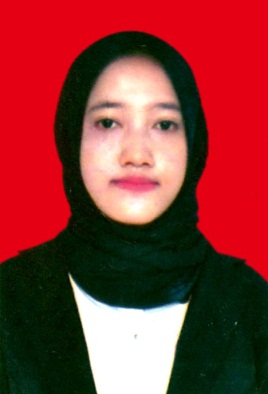 